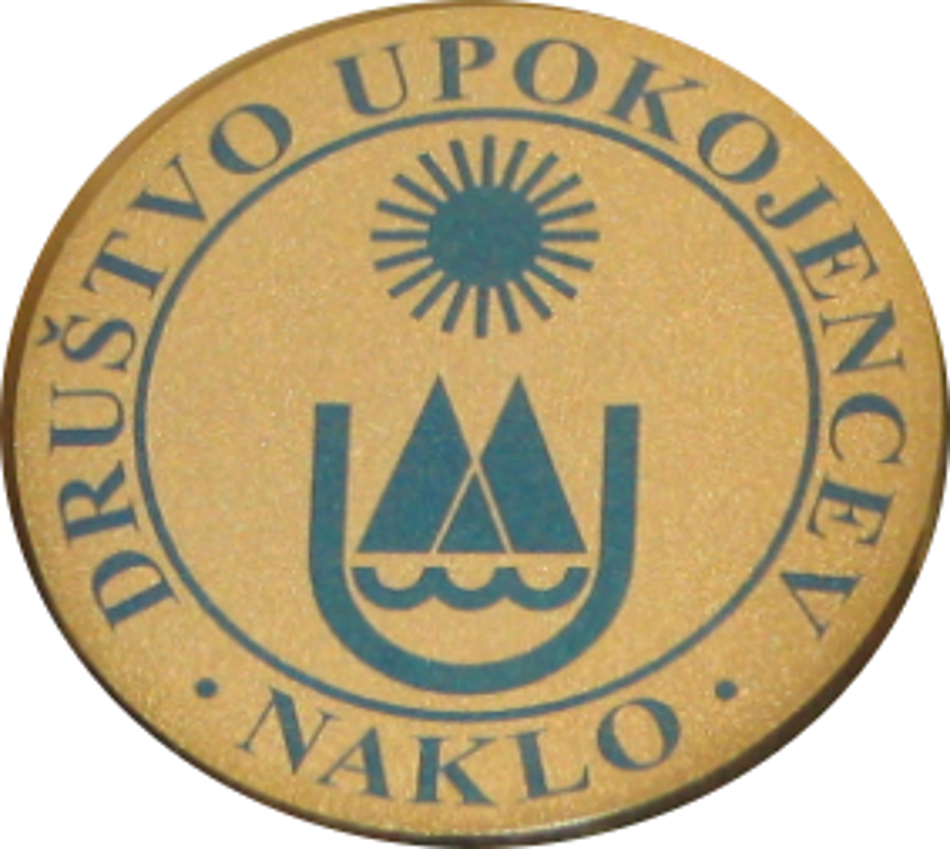 DRUŠTVO UPOKOJENCEV NAKLO VABI NAZBOR ČLANOVV PETEK, 28.02.2020 OB 16.00 URI,V DOMU JANEZA FILIPIČA V NAKLEM.PRIČAKUJEMO VAS!